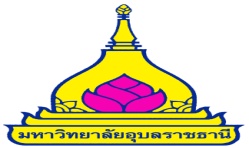 ส่วนราชการคณะศิลปศาสตร์ มหาวิทยาลัยอุบลราชธานีใบรับรองการจ่ายเงินผ่านระบบอิเล็กทรอนิกส์   วันที่........ เดือน.................. พ.ศ...........	ข้าพเจ้า  นาย/นางสาว.........................................................................ตำแหน่ง	………..……………………	สังกัดคณะศิลปศาสตร์  มหาวิทยาลัยอุบลราชธานี   จังหวัดอุบลราชธานี ขอรับรองว่าได้จ่ายเงินค่า	........................................................ให้กับ...............................................................................................	จำนวน..................................................บาท	(..........................................................................) จริง 	โดยโอนเงินผ่านระบบอิเล็กทรอนิกส์ของธนาคาร/ระบบ.......................................เมื่อวันที่...................	ตามใบโอนเลขที่ (Ref ID)………………………………………………………………………………….………………………	จึงขอรับรองว่าได้จ่ายเงินเพื่อประโยชน์ของทางราชการนี้จริง ทั้งนี้ได้แนบสำเนาใบโอนเงินมาพร้อมนี้																										ลงชื่อ.............................................................................ผู้จ่ายเงิน/ผู้รับรองการจ่าย			     (...............................................................................)				ตำแหน่ง	.........................................................................					    	     วันที่......................................................................... 					